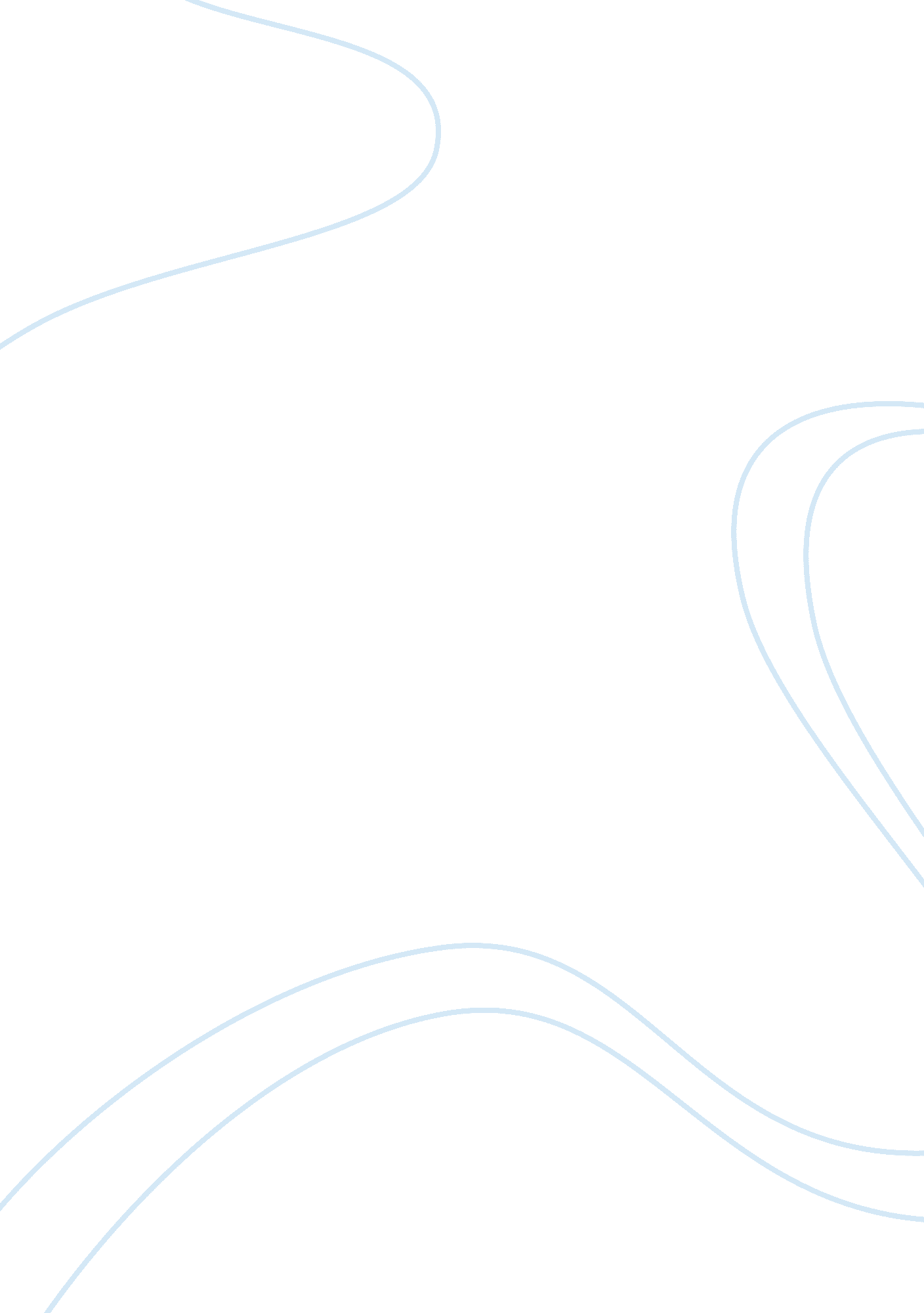 Discussion board reply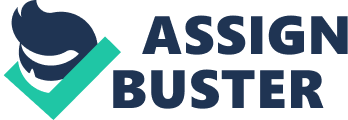 DISCUSSION BOARD REPLY al Affiliation) Process Control Process control being an important aspect in manufacturing shouldbe much considered since it has a direct impact on the financial base of most companies. The company in subject missed its financial targets that it had set due to negligence of process control. Process control as brought out by the classmate is an important aspect that should be considered in a company. The importance of process control lies in the value that different businesses give to their products and accidents that are likely to occur when there is no application of process control to the production process (Albertson, 2007). Process control ensures maintenance of a loyal customer base through the quality of products and services that are offered by a company. 
Process control involves adhering strictly to rules that a company uses in production enabling the company to prevent potential costly mistakes (Shinskey, 2008). When a company fails to address a possible mistake in the production process, the burden is transferred to other processes such as marketing of the products. Process control ensures that a company does not divert from the objectives that it has in production (Albertson, 2007). The importance of the process control can also be seen in the effect that a mistake in the production process can cause to the image of a business. 
When there is no proper process control in the production process, poor quality goods are produced and this reduces the confidence that the consumers have in the company and the products that the company offers (Sen, 2008). All these factors as also brought out by the classmate’s post can be avoided through the application of process control. Process control mainly involves monitoring all the activities that are carried out in the company to ensure each activity is in done in accordance to set rules and regulations (Sen, 2008). 
References 
Albertson, O. (2007). Automated process control strategies. Alexandria: Water Environment Federation. 
Sen, M. (2008). Business management. Jaipur, India: Oxford Book Co. 
Shinskey, F. (2008). Process control systems. New York: McGraw-Hill. 